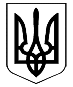 ВЕЛИКОДИМЕРСЬКА СЕЛИЩНА РАДАБРОВАРСЬКОГО РАЙОНУ КИЇВСЬКОЇ ОБЛАСТІР І Ш Е Н Н ЯПро надання дозволу на розробленнятехнічної документації  із землеустрою щодо встановлення (відновлення) межземельної ділянки в натурі на місцевостідля подальшої передачі в оренду ТОВ «Димерська сонячна електростанція-1»Розглянувши звернення ТОВ «Димерська сонячна електростанція-1» щодо надання дозволу на розроблення технічної документації із землеустрою щодо встановлення (відновлення) меж земельної ділянки в натурі на місцевості на земельну ділянку площею 15,0000 га в смт Велика Димерка, вул. Промислова, 40 А, керуючись ст. 19, 25, 35, 57 Закону України «Про землеустрій», ст. 26 ч. 1 ст. 59  Закону України «Про місцеве самоврядування в Україні», враховуючи позитивні висновки та рекомендації постійної комісії з питань земельних відносин та охорони навколишнього природного середовища, селищна радаВ И Р І Ш И Л А:1. Надати дозвіл виконавчому комітету Великодимерської селищної ради на розробку технічної документації із землеустрою щодо встановлення (відновлення) меж земельної ділянки в натурі на місцевості площею 15,0000 га кадастровий номер 3221281201:01:107:0005 для розміщення, будівництва, експлуатації та обслуговування будівель і споруд об'єктів енергогенеруючих підприємств, установ і організацій, в смт Велика Димерка по вулиці Промислова, 40 А, для подальшої передачі в оренду ТОВ «Димерська сонячна електростанція-1».  2. Контроль за виконанням даного рішення покласти на постійну комісію з питань земельних відносин та охорони навколишнього природного середовища.Секретар ради                                                             Антоніна СИДОРЕНКО смт Велика Димерка8 жовтня 2020 року№ 921 ХL-VІІ